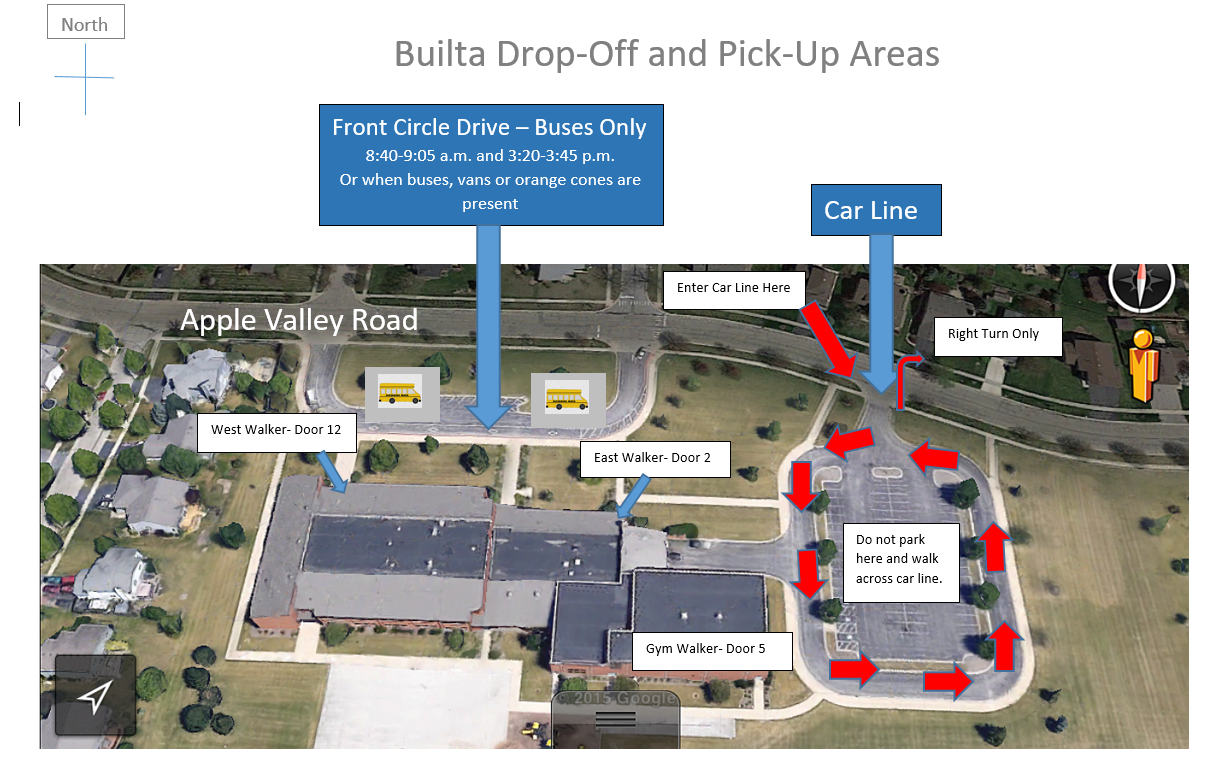 My child will be dismissed as follows unless written notification of change is given (choose one):____ Bus Rider (Only if child qualifies based on home address) – Will line up in multipurpose room.____ Car Line rider- Will line up in gym and be picked up in car line.____ West Walker – Will line up in hallway and exit at Door 12._____ East Walker – Will line up in hallway and exit at Door 2____ Gym Walker – Will line up in Gym and exit at Door 5.____ Day Care  Name of Day Care Provider (___________________________________)This will be my child’s daily plan for dismissal unless I notify my child’s teacher or the office of a change in writing._____________________________________			________________Parent/Guardian Signature					DateStudent First and Last NameTeacher Name